lMADONAS NOVADA PAŠVALDĪBA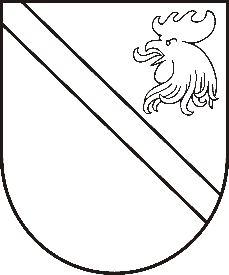 Reģ. Nr. 90000054572Saieta laukums 1, Madona, Madonas novads, LV-4801 t. 64860090, fakss 64860079, e-pasts: dome@madona.lv ___________________________________________________________________________MADONAS NOVADA PAŠVALDĪBAS DOMESLĒMUMSMadonā2018.gada 28.februārī							Nr.50									(protokols Nr.3, 10.p.)Par būvniecības izmaksu apstiprināšanu un aizņēmuma ņemšanu LEADER programmas projekta “J. Alunāna parka atjaunošana Madonas novada Kalsnavas pagastā”, Ident. Nr.  16-05-AL23-A019.2201-000007 īstenošanaiProjekta ietvaros ir paredzēts veikt J. Alunāna parka atjaunošanu Madonas novada Kalsnavas pagastā. Darbi, kas projekta ietvaros jāveic – celiņu izbūve (esošā atjaunošana, jaunu izbūve), pandusa izbūve – nodrošinot parka pieejamību personām ar kustību traucējumiem, stāvlaukuma izveide automašīnām, parka izkopšana izcērtot nelietderīgos kokus, kas atrodas parka teritorijā, informatīvo plākšņu uzstādīšana, vides objektu izveidošana, ārējā apgaismojuma izbūve, skatuves (deju grīdas izveide) izbūvi u.c. darbi (skatīt pielikumu Nr. 1).Projekta ietvaros ir veikta iepirkuma procedūra būvdarbiem par kopējo cenu EUR 175 671, 70 (t.sk. PVN 21 %) un cenu aptauja būvuzraudzības darbiem par kopējo summu EUR 10 702,45 (t.sk. PVN 21 %). Autoruzraudzības līgums bija noslēgts kopā ar projektēšanas darbiem, autoruzraudzībai paredzamās izmaksas EUR 225,00 (t.sk. PVN 21 %).Noklausījusies projektu sagatavošanas un ieviešanas speciālistes I.Kārkliņas sniegto informāciju, ņemot vērā 20.02.2018. Finanšu un attīstības komitejas atzinumu, atklāti balsojot: PAR – 13 (Agris Lungevičs, Zigfrīds Gora, Ivars Miķelsons, Artūrs Čačka, Antra Gotlaufa, Artūrs Grandāns, Gunārs Ikaunieks, Valda Kļaviņa, Andris Sakne, Rihards Saulītis, Aleksandrs Šrubs, Gatis Teilis, Kaspars Udrass), PRET – NAV,  ATTURAS – NAV,  Madonas novada pašvaldības dome  NOLEMJ:Apstiprināt kopējās būvniecības izmaksas EUR 186 599,15 apmērā, t.sk. būvdarbiem EUR 175 671,70 (t.sk. PVN 21 %), būvuzraudzībai EUR 10 702,45 un autoruzraudzībai EUR 225,00 (t.sk. PVN 21%).Lūgt Pašvaldību aizņēmuma un galvojuma kontroles un pārraudzības padomi atbalstīt aizņēmumu ņemšanu EUR 186 599,15 apmērā Valsts kasē uz 20 gadiem ar noteikto procentu likmi un atlikto maksājumu uz 2 gadiem, LEADER programmas projekta  “J. Alunāna parka atjaunošana Madonas novada Kalsnavas pagastā”, Ident. Nr. 16-05-AL23-A019.2201-000007 īstenošanai.Aizņēmumu izņemt un apgūt 2018. gadā.Aizņēmuma atmaksu garantēt ar Madonas novada pašvaldības budžetu.Domes priekšsēdētājs					A.Lungevičs